2013 Changeover Photo CollageThe Club changeover was held 28th June 2013 at The Epping Club. President Bob Davison gave a brief report of the significant achievements during the year (details are in the changeover document). He then presented donations to:
• Brainwave Australia (Sharn Chisolm, in absentia)
• Wendy Carver (Lifeline),
• Tony Molloy (Warrah)
• PDG Bruce Allan (Rotary Foundation – acknowledgement of donation made)The outgoing Board were thanked and recognised for their contributions during the year.The following awards were presented :
• Tim Bowland – special gift as thanks for his many years of service
• Clive Denmark - Allyn Day Award (most valuable member)
• Ian Roberts - Trevor Turner Award (Best New Member)
• Anne Sharpe - Olive Turnbull Award (presented by David and Jill Turnbull)
• Colin Sharpe - Paul Harris Fellow
• Rob Hamer - Paul Harris Fellow
• Tom Westcott - Paul Harris Fellow (Sapphire)
• Beverley Davison – Paul Harris Fellow (personally awarded by Pres. Bob)President Bob Davison inducted Clive Denmark as the President for 2013-2014.President Clive introduced the Rotary Theme for the new year, “Engage Rotary, Change Lives”. He then read the highlights of his plan and introduced his incoming committee.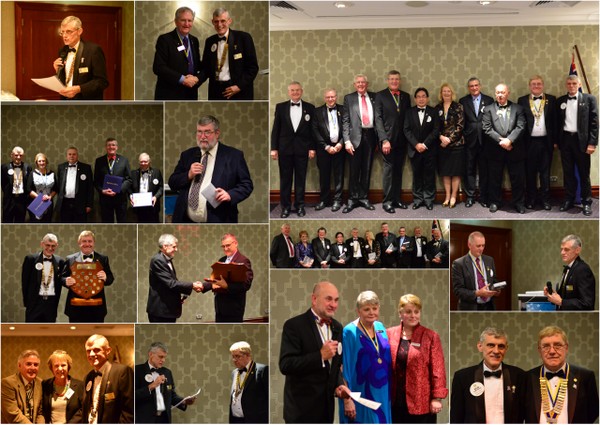 